MERSİS’te kayıtlı olması zorunlu olan yararlanıcılara ait MERSİS bilgileri ile formda beyan edilen bilgiler arasında uyumsuzluk olması halinde başvuru işleme alınmayacağından, MERSİS bilgilerinin güncel olduğu mutlaka kontrol edilmelidir. Şubelere ait başvurular değerlendirmeye alınmayacak olup, merkez şirketlerin başvuru yapması zorunludur. İhracatçı birliği üyeliği bilgileri sadece şirketler tarafından doldurulmalıdır. Birden fazla birliğe üye olunması halinde ayrı ayrı belirtilmelidir.(*) Ticaret sicilinde/MERSİS’te yer alan faaliyet gösterilen sektörlerin 4’lü NACE kodu ve adlarının eklenmesi gerekmektedir. Sektör bilgisinin eklenmemesi durumunda yararlanıcılar ilgili sektör kapsamında başvuru yapamayacaktır. Eklenen sektörler kapsamında tescilli markalar varsa ilgili sütunda belirtilmelidir. İşbirliği kuruluşları ana faaliyet sektörlerini belirtebilir.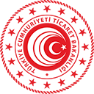 T.C. TİCARET BAKANLIĞI(Uluslararası Hizmet Ticareti Genel Müdürlüğü)E-Turquality (Bilişimin Yıldızları) ProgramıRapor Desteği Destek Ödeme Başvuru BelgeleriEKBYRapor1KÜNYE BİLGİLERİKÜNYE BİLGİLERİKÜNYE BİLGİLERİMERSİS No:Adı / Unvanı:Vergi No:Vergi Dairesi:Kuruluş Tarihi:Personel Sayısı:IBAN No (TL):KEP Adresi:Web Adresi:E-Posta Adresi:Telefon No:Merkez Adresi:    Üyesi Olunan İhracatçı Birliği :Birlik Üye No :FAALİYET GÖSTERİLEN SEKTÖR ve MARKA BİLGİLERİ (*)FAALİYET GÖSTERİLEN SEKTÖR ve MARKA BİLGİLERİ (*)FAALİYET GÖSTERİLEN SEKTÖR ve MARKA BİLGİLERİ (*)FAALİYET GÖSTERİLEN SEKTÖR ve MARKA BİLGİLERİ (*)No4’lü NACENACE AdıMarka (Varsa)123BİLİŞİM ALT SEKTÖRÜ BİLGİSİBİLİŞİM ALT SEKTÖRÜ BİLGİSİUygun olanın başındaki kutuyu işaretleyiniz (X) Uygun olanın başındaki kutuyu işaretleyiniz (X) [  ]Yazılım[  ]Gömülü yazılım[  ]Dijital oyun[  ]E-spor[  ]Finansal yazılım ve teknolojiler[  ]Blok zincir yazılım ve teknolojiler[  ]Yapay zekâ ve büyük veri[  ]Siber güvenlik[  ]Akıllı şehir yazılım ve hizmetleri[  ]Yeşil dönüşüm yazılım ve hizmetleri[  ]Telekomünikasyon, 5G, bulut ve iletişim hizmetleri[  ]Veri merkezi[  ]Bilişim hizmetleri[  ]Sistem bakım ve destek hizmetleri[  ]Dijital aracılık ve hizmet platformlarıDAHA ÖNCE GELİŞTİRİLEN SATIŞA KONU HİZMET/TEKNOLOJİ/YAZILIM/MOBİL UYGULAMA/DİJİTAL OYUNA İLİŞKİN BİLGİLERDAHA ÖNCE GELİŞTİRİLEN SATIŞA KONU HİZMET/TEKNOLOJİ/YAZILIM/MOBİL UYGULAMA/DİJİTAL OYUNA İLİŞKİN BİLGİLERDAHA ÖNCE GELİŞTİRİLEN SATIŞA KONU HİZMET/TEKNOLOJİ/YAZILIM/MOBİL UYGULAMA/DİJİTAL OYUNA İLİŞKİN BİLGİLERNoHizmet/Teknoloji/Yazılım/Mobil Uygulama/Oyun AdıSunulduğu Satış kanalı/Web sitesi/Platform(Bağlantı adresini belirtiniz.)123RAPORUN KAPSAMIRAPORUN KAPSAMIUygun olanın başındaki kutuyu işaretleyiniz (X) Birden fazla seçim yapabilirsinizUygun olanın başındaki kutuyu işaretleyiniz (X) Birden fazla seçim yapabilirsiniz[  ]Sektör/ülke/mevzuat/yabancı şirket/marka odaklı rapor ve analiz[  ]Veri madenciliği/izleme-değerlendirme rapor ve analiz[  ]Uluslararası platformlarda veya veri tabanlarında münferit ve/veya periyodik üyelik kapsamında sunulan rapor[  ]Yurtdışı ihale/sözleşme/şartname hazırlığına yönelik raporRAPORUN TÜRÜRAPORUN TÜRÜUygun olanın başındaki kutuyu işaretleyiniz (X) Yalnızca bir adet seçim yapabilirsinizUygun olanın başındaki kutuyu işaretleyiniz (X) Yalnızca bir adet seçim yapabilirsiniz[  ]Hizmet veren danışmanlık kuruluşu tarafından daha önce hazırlanan genel rapor[  ]Firmanıza / kuruluşunuza özel olarak hazırlanacak rapor[  ]Firmanıza / kuruluşunuza özel olarak sunulan analizBÜTÇEHizmet alımı için alınan teklif veya şartnamede belirtilen bilgi, tutar ve para birimleri ile aşağıda yer alan tutarların aynı olması gerekmektedir.Periyodik üyelikler ile veritabanı üyeliklerinde sözleşmede yer alan üyelik başlangıç-bitiş tarihi ile üyelik süresinin belirtilmesi gerekmektedir.RAPOR/VERİTABANINA İLİŞKİN BİLGİLERRapor / Veritabanı/Üyelik adını temel bir fikir verecek nitelikte ve mümkün olduğunca kısa ve öz şekilde belirtiniz. Birden fazla rapor/üyelik olması halinde ayrı ayrı olarak belirtiniz. (Bilgilerin şartnamede yer alan bilgilerle örtüşmesine dikkat ediniz.)Destek kapsamında satın alınacak raporun/üyeliğin ana başlıkları ve kapsamı hakkında bilgi veriniz. (Hazır raporlar ile veritabanı üyeliği kapsamında alınacak raporlarda hizmetin içeriği ve kapsamı hakkında detaylı bilgi veriniz. Firma/kuruluşa özel olarak hazırlanacak raporlarda çalışma hizmet sağlayıcının raporu hazırlarken kullanacağı yöntem ve araçlar, metodoloji, çalışacağı paydaşlar vb. hakkında detaylı bilgi veriniz.)Raporu/Veritabanı/Üyeliği satın alma gerekçeniz ve şirketinize / kuruluşunuza sağlayacağı katkılar hakkında bilgi veriniz. (Şirketinizin sunduğu hizmetler ile bağlantı kurmanız beklenmektedir.)İBRAZ EDİLMESİ GEREKEN BELGELERİBRAZ EDİLMESİ GEREKEN BELGELERBelge NoEkler1Başvuru yapılan destek adını ve özet bilgiyi içerir dilekçe/kapak yazısı2Fatura ve yeminli tercümanlara yaptırılmış tercümesi 3Ödemelere ilişkin dekont, e-dekont, hesap dökümü, swift belgesi, kredi kartı ekstresi ve yeminli tercümanlara yaptırılmış tercümesi (Çek ile yapılan ödemeler kabul edilmemektedir.)4Harcama Bilgileri Formu5Satın alınan rapor6Veri madenciliği / veri izleme-değerlendirme kapsamında faaliyetler için örnek raporlar ve web sitesine ilişkin kullanıcı adı ile şifresi7İncelemeci kuruluş tarafından talep edilebilecek diğer bilgi ve belgelerDİKKAT EDİLECEK HUSUSLARKEP ile yapılacak başvurularda, bu formun ve ekinde sunulacak belgelerin birleştirilmemesi, her belgenin ayrı ayrı taranarak KEP’e eklenmesi gerekmektedir.Excel formları ayrıca excel formatında KEP’e eklenmelidir.Tüm formlar bilgisayar ortamında doldurulmalıdır.Uygulama Usul ve Esasları Genelgesi’nin 83. maddesinin 2. fıkrasında belirtilen “Yurt dışında düzenlenen fatura, sözleşme, ödeme belgesi ile faaliyet gerçekleşme raporu, yurt dışı birime ilişkin belgeler ve resmi internet sitelerinden erişilemeyen tescil belgeleri ve diğer evraklar için Ticaret Müşavirliği/Ataşeliği onayı gerekir.” Hükmü uyarınca ilgili bilgi ve belgelerin Ticaret Müşavirliği/Ataşeliği’ne gönderim işlemleri incelemeci kuruşlar (Bakanlık / Hizmet İhracatçıları Birliği) tarafından gerçekleştirilir. Şirket / işbirliği kuruluşlarınca ilave gönderim işlemi yapılmasına ihtiyaç bulunmamaktadır.